28.V.2020Za co kochamy mamyLink do piosenki z prezentacji: Piosenka – „kocham Cię Mamo”https://www.youtube.com/watch?v=IdxQW3jqYtA&fbclid=IwAR1Ve1Z_1GsEmChioD_cRwMhrW1b56nbaNnDV3cY9ZdZTN39VdMBXMCi9BUpiosenka „Jesteś mamo skarbem mym”https://www.youtube.com/watch?v=RvHfN-4Va4g&feature=youtu.bezapoznaj się z wierszami: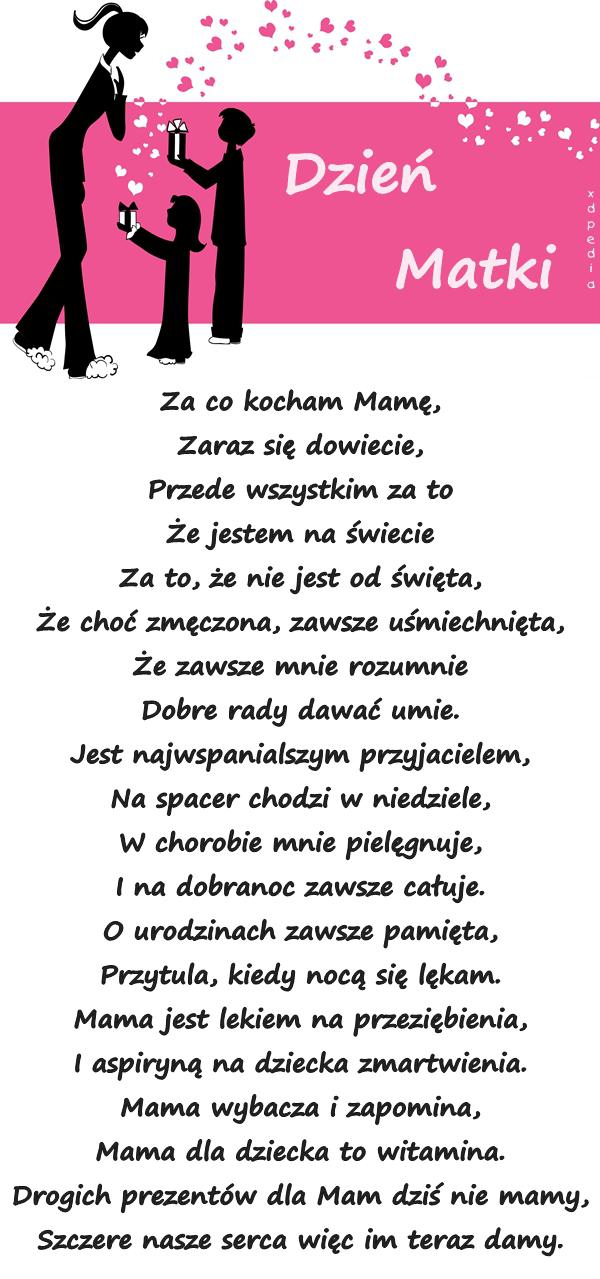 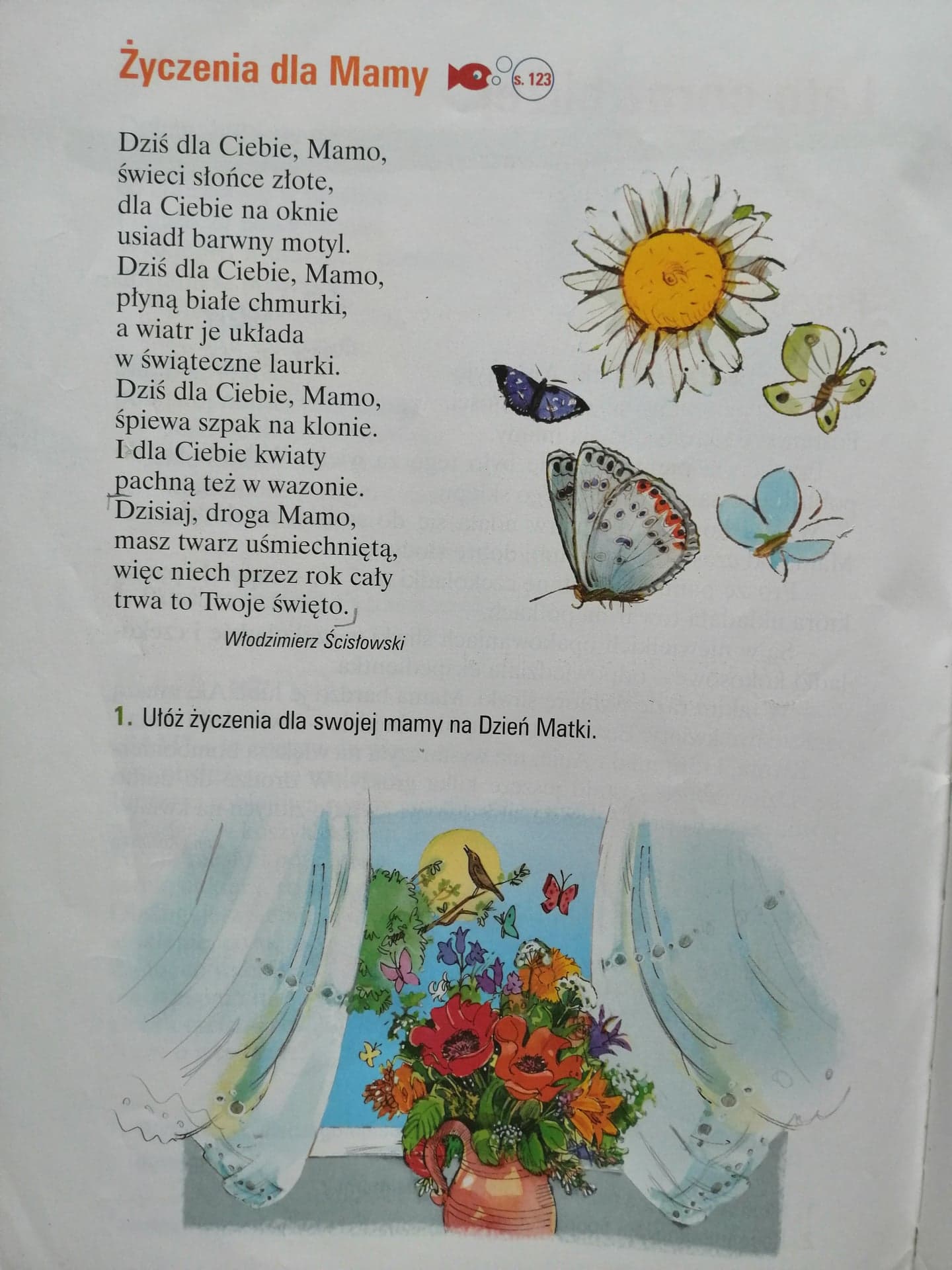 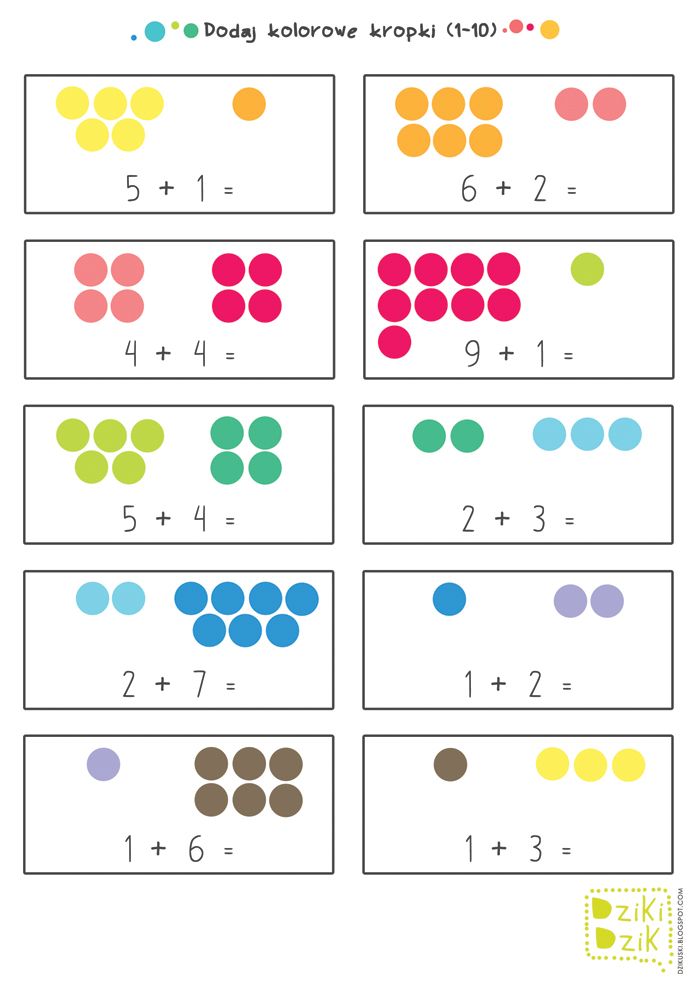 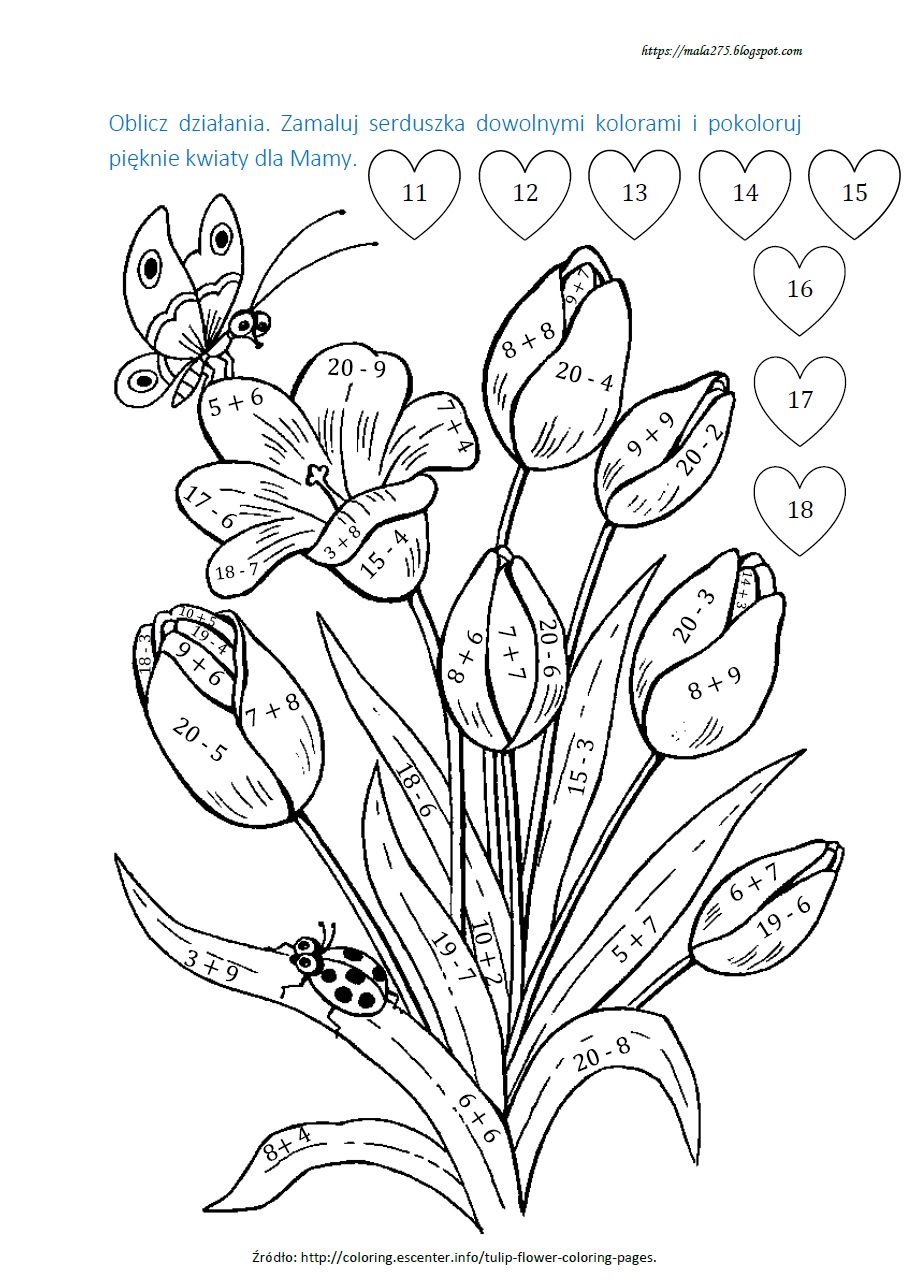 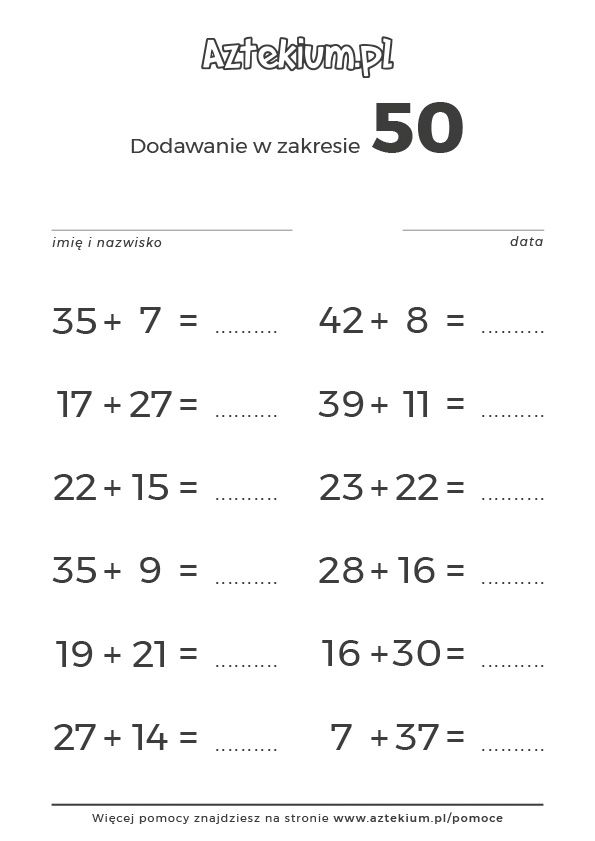 Przeczytaj tekst lub poproś rodzica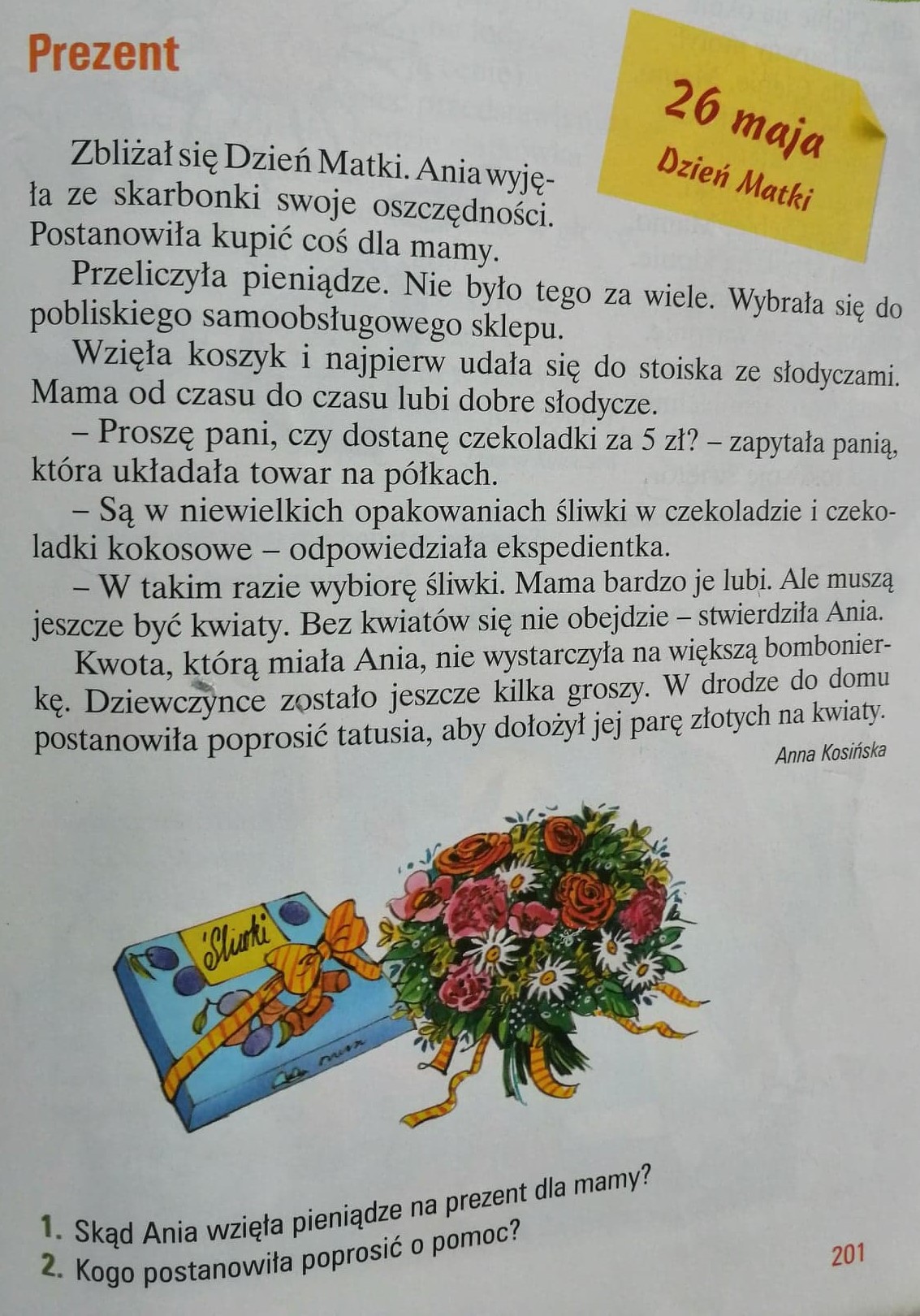 Pokoloruj wybrany obrazek: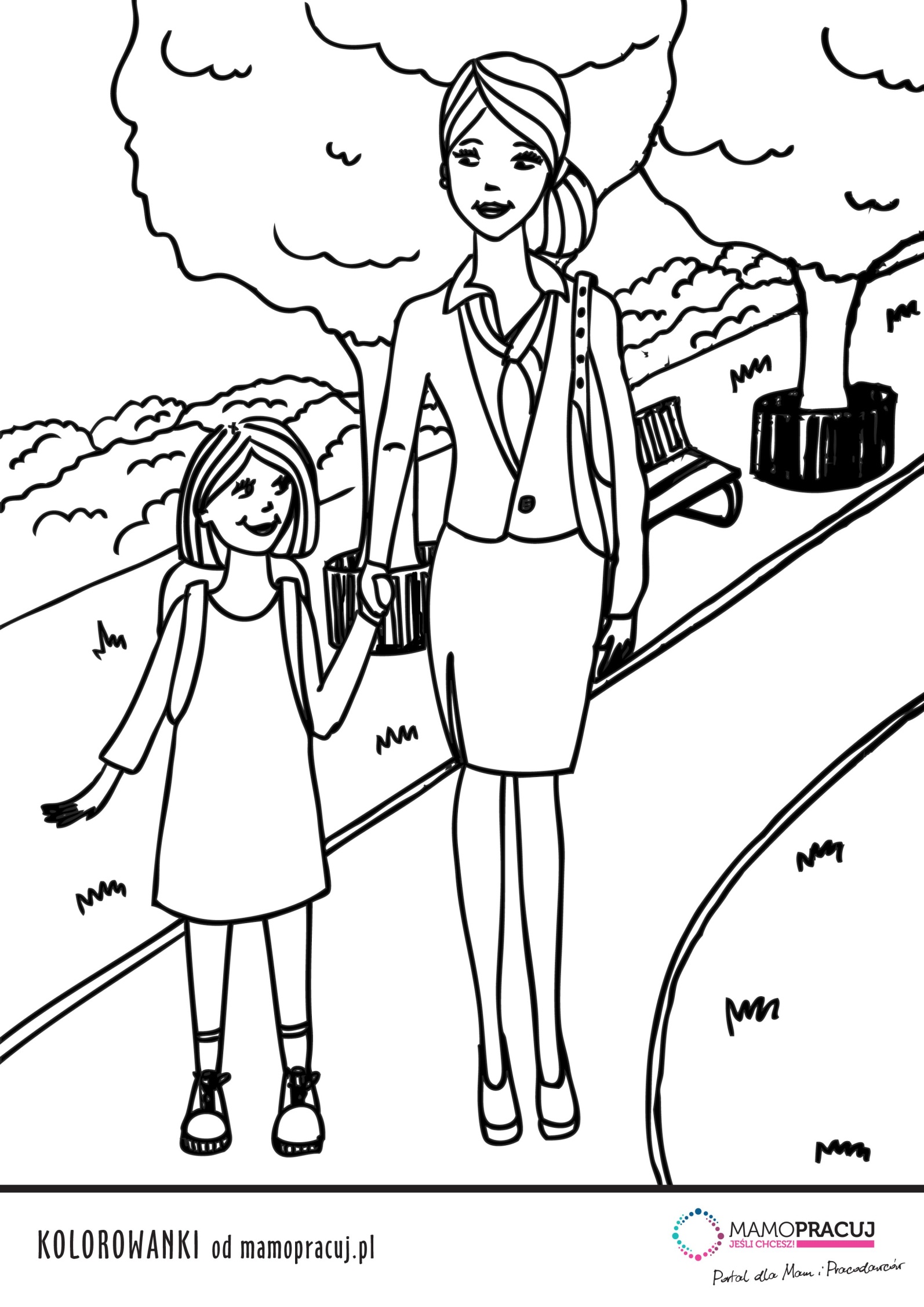 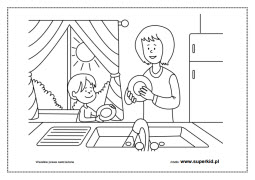 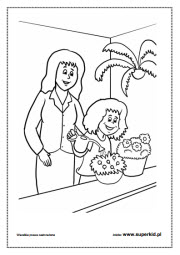 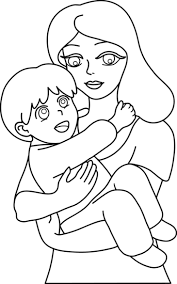 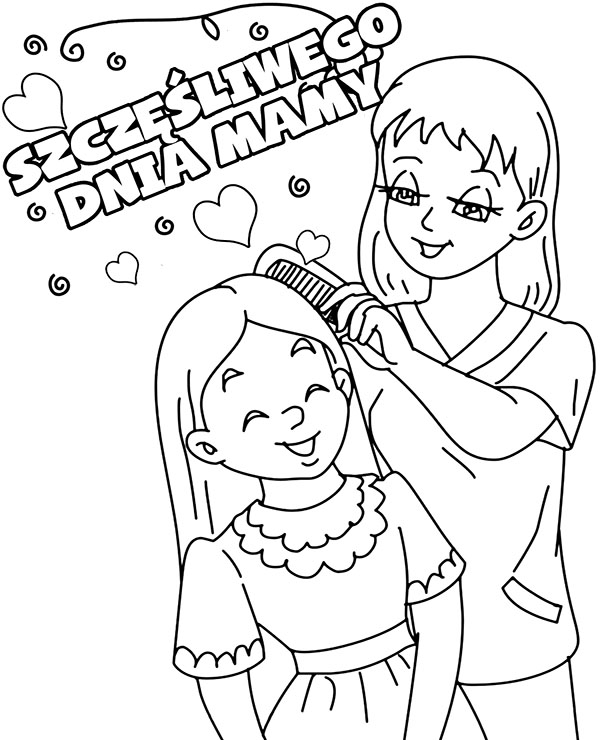 